МинскЕвразийский совет по стандартизации, метрологии и сертификацииПредисловиеЕвразийский совет по стандартизации, метрологии и сертификации (ЕАСС) представляет собой региональное объединение национальных органов по стандартизации государств, входящих в Содружество Независимых Государств. В дальнейшем возможно вступление в ЕАСС национальных органов по стандартизации других государств.Цели, основные принципы и общие правила проведения работ по межгосударственной стандартизации установлены ГОСТ 1.0 «Межгосударственная система стандартизации. Основные положения» и ГОСТ 1.2 «Межгосударственная система стандартизации. Стандарты межгосударственные, правила и рекомендации по межгосударственной стандартизации. Правила разработки, принятия, обновления и отмены»Сведения о правилах1 РАЗРАБОТАНЫ Федеральным государственным бюджетным учреждением «Всероссийский научно-исследовательский институт метрологической службы  (ФГБУ «ВНИИМС»)2 ВНЕСЕНЫ Федеральным агентством по техническому регулированию и метрологии (Росстандарт)3 ПРИНЯТЫ Межгосударственным советом по стандартизации, метрологии и сертификации (протокол от __________________ № ____________)За принятие проголосовали:4 ВЗАМЕН ПМГ 06–2019Информация о введении в действие (прекращении действия) настоящих правил и изменений к ним на территории указанных выше государств публикуется в указателях национальных стандартов, издаваемых в этих государствах, а также в сети Интернет на сайтах соответствующих национальных органов по стандартизации.В случае пересмотра, изменения или отмены настоящих правил соответствующая информация будет опубликована на официальном интернет-сайте Межгосударственного совета по стандартизации, метрологии и сертификации в каталоге «Межгосударственные стандарты»Исключительное право официального опубликования настоящих с правил на территории указанных выше государств принадлежит национальным (государственным) органам по стандартизации этих государствПРАВИЛА ПО МЕЖГОСУДАРСТВЕННОЙ СТАНДАРТИЗАЦИИ__________________________________________________________________ПОРЯДОК ПРИЗНАНИЯ РЕЗУЛЬТАТОВ ИСПЫТАНИЙ И УТВЕРЖДЕНИЯ ТИПА, ПЕРВИЧНОЙ ПОВЕРКИ, МЕТРОЛОГИЧЕСКОЙ АТТЕСТАЦИИ СРЕДСТВ ИЗМЕРЕНИЙProcedure for recognition of test results and type approval, initial verification, metrological certification of measuring instruments__________________________________________________________________Дата введения – 202Х–     –     1	Область примененияНастоящие правила разработаны в развитие Соглашения о взаимном признании результатов испытаний с целью утверждения типа, метрологической аттестации, поверки и калибровки средств измерений (далее – Соглашение) [1].Настоящие правила устанавливают порядок признания результатов испытаний и утверждения типа, метрологической аттестации средств измерений (СИ), производимых в государствах – участниках Соглашения, а также первичной поверки средств измерений, проводимой в государствах – участниках Соглашения.2	Основные положения2.1	Признание результатов испытаний и утверждения типа СИ, а также их первичной поверки осуществляется применительно к средствам измерений, произведенным на территориях государств – участников Соглашения.2.2	Признание результатов испытаний и утверждения типа СИ, их первичной поверки осуществляет уполномоченный орган по метрологии (обеспечению единства измерений) государства – участника Соглашения (далее – национальный орган).Признание метрологической аттестации СИ осуществляется национальными органами в том случае, если законодательством в области обеспечения единства измерений государства – участника Соглашения предусмотрена данная метрологическая процедура.2.3	Юридическое лицо (индивидуальный предприниматель), являющееся(ийся) изготовителем утвержденного типа средства измерений (далее – заявитель), заинтересованное(ый) в признании утверждения типа выпускаемого им СИ и его первичной поверки на территории государства – участника Соглашения, представляет в национальный орган этого государства – участника Соглашения:-	заявку на признание утверждения типа и первичной поверки СИ, включающую гарантийные обязательства об оплате расходов, связанных с проведением работ по экспертизе (форму заявки см. приложение А);-	копию свидетельства (сертификата) об утверждении типа СИ с приложением описания типа СИ (для национального реестра СИ), выданного национальным органом государства – участника Соглашения, на территории которого заявитель осуществляет выпуск из производства СИ утвержденного типа;-	копии эксплуатационных документов, входящие в комплектность СИ (согласно описанию типа СИ), и методики поверки;-	копию программы испытаний, включая документы, на которые приведены ссылки в разделе «Методы испытаний» программы испытаний; -	копию акта испытаний;-	копии протоколов испытаний (отчета об испытаниях);-	сведения об организации, осуществляющей сервисное/гарантийное обслуживание или ремонт на территории государства-члена, осуществляющего признание (предоставляются при наличии).В случае признания результата первичной поверки юридическое лицо (индивидуальный предприниматель) представляет в национальный орган государства – участника Соглашения:-	сведения о прослеживаемости СИ к национальному эталону (форму справки см. приложение Б);-	копию свидетельства о поверке (аттестата об оценке соответствия) эталона, выданного в соответствии с национальным законодательством государства – участника Соглашения;-	форму знака поверки (свидетельства о поверке);-	копию аттестата аккредитации (сведения об аккредитации) поверочной лаборатории;-	выписку из области аккредитации поверочной лаборатории.Представляемые документы должны быть заверены печатью заявителя. В случаях, когда свидетельство (сертификат) об утверждении типа СИ продлено национальным органом государства – участника Соглашения, на территории которого осуществляется выпуск из производства СИ дополнительно предоставляются документы:-	копия свидетельства (сертификата) об утверждении типа СИ с приложением описания типа СИ (для национального реестра СИ), выданного по результатам продления национальным органом государства – участника Соглашения, на территории которого заявитель осуществляет выпуск из производства СИ утвержденного типа;-	копия решения о продлении срока действия свидетельства (сертификата) об утверждении типа СИ, выданного национальным органом государства – участника Соглашения, на территории которого заявитель осуществляет выпуск из производства СИ утвержденного типа;-	копия акта испытаний (при проведении испытаний на соответствие утвержденному типу) в соответствии с требованиями национального законодательства в сфере обеспечения единства измерений;- копия программы испытаний [в тех случаях, если в соответствии с требованиями национального законодательства в сфере обеспечения единства измерений решение о продлении срока действия свидетельства (сертификата) об утверждении типа СИ принимают на основании результатов испытаний];- копии протоколов испытаний (отчета об испытаниях) [в тех случаях, если в соответствии с требованиями национального законодательства в сфере обеспечения единства измерений решение о продлении срока действия свидетельства (сертификата) об утверждении типа средств измерений принимается на основании результатов испытаний].Представляемые документы должны быть заверены печатью заявителя.Если в конструкцию, технические и метрологические характеристики СИ не вносились изменения, взамен копии акта испытаний допускается предоставлять копию заключения метрологической экспертизы конструкторской и (или) технологической документации, выданного в соответствии с требованиями национального законодательства в сфере обеспечения единства измерений.2.4	Национальный орган в срок, не превышающий десяти календарных дней с даты получения указанных в пункте 2.3 документов, организует проверку соблюдения следующих условий Соглашения:-	испытания СИ проведены имеющей полномочия в соответствии с национальным законодательством испытательной лабораторией (центром) государства – участника Соглашения;-	испытательная лаборатория (центр) имеет подтверждение прослеживаемости СИ к национальным эталонам в соответствии с требованиями Международной организации законодательной метрологии, Международного комитета по мерам и весам;-	утверждение типа СИ осуществлено уполномоченным органом по метрологии (обеспечению единства измерений) государства – участника Соглашения в соответствии с национальным законодательством;-	информация об утвержденном типе СИ размещена на официальном интернет-сайте уполномоченного органа по метрологии государства – участника Соглашения;-	поверка СИ, результаты которой требуется признать, осуществлена поверочной лабораторией государства – участника Соглашения, имеющей полномочия в соответствии с национальным законодательством на проведение поверки в объеме операций, предусмотренных методикой поверки для СИ утвержденного типа.В случае невыполнения перечисленных условий национальный орган в письменной форме извещает заявителя об отказе в признании. Представленные документы не возвращаются. 2.5	При выполнении условий, предусмотренных пунктом 2.4, национальный орган организует проведение метрологической экспертизы в одном из национальных метрологических институтов или организаций, выполняющих функцию метрологических институтов государства – участника Соглашения. 2.6	Национальный метрологический институт или организация, выполняющие функцию метрологического института (далее – исполнитель), в срок, не превышающий десяти рабочих дней с даты получения поручения от национального органа, направляет заявителю договор на возмещение расходов, связанных с проведением метрологической экспертизы. Стоимость работ по метрологической экспертизе не должна превышать стоимости, рекомендованной Межгосударственным советом по стандартизации, метрологии и сертификации, с учетом требований национального законодательства в области обеспечения единства измерений государств – участников Соглашения. Оплата этих работ осуществляется один раз. За проведение повторной экспертизы плата не взимается в том случае, если доработанные материалы представлены в срок не позднее трех месяцев с даты получения заявителем заключения метрологической экспертизы. 2.7	Исполнитель в срок, не превышающий 30 календарных дней со дня поступления оплаты и комплекта документов согласно пункту 2.3 от заявителя, проводит метрологическую экспертизу результатов испытаний СИ утвержденного типа, получающих признание.При подготовке заключения исполнитель проверяет соблюдение следующих условий:-	испытания проведены испытательной лабораторией (центром) в соответствии с требованиями распространяющихся на них нормативных документов;-	обеспечена метрологическая прослеживаемость эталонов, используемых при проведении испытаний и первичной поверки;-	испытания СИ проведены в объеме, предусмотренном программой испытаний, и подтверждены соответствующими протоколами;-	СИ соответствует обязательным техническим и метрологическим требованиям, предъявляемым к нему национальным законодательством в области обеспечения единства измерений государства – участника Соглашения, признающего результаты испытаний (при их наличии);-	возможность выполнения операций поверки, предусмотренных методикой поверки СИ, эталонами единиц величин, применяемыми в государстве – участнике Соглашения, на территории которого осуществляется признание;-	все средства измерений, входящие в состав измерительных комплексов, измерительных установок, информационно-измерительных систем, должны проходить процедуру по утверждению типа или его признанию на территории государства – участника Соглашения и внесены в Государственный реестр средств измерений государства – участника Соглашения, признающего результаты испытаний.Исполнитель направляет в национальный орган и заявителю заключение о результатах метрологической экспертизы с рекомендацией о признании (непризнании) результатов утверждения типа и первичной поверки СИ.2.8	Национальный орган на основании результатов метрологической экспертизы в срок, не превышающий десяти рабочих дней, принимает решение о признании утверждения типа и первичной поверки СИ. Интервал между поверками средств измерений устанавливается в соответствии с национальным законодательством государства – участника Соглашения, признающего результаты испытаний с целью утверждения типа, метрологической аттестации, первичной поверки СИ.В обоснованных случаях национальный орган может принять решение о признании утверждения типа без признания первичной поверки (например, если проведение поверки возможно только после сборки или монтажа СИ на месте эксплуатации).Национальный орган направляет соответствующее уведомление заявителю и размещает сведения о признании утверждения типа СИ и первичной поверки в информационном фонде в области обеспечения единства измерений.В обоснованных случаях национальный орган может принять решение об отказе в признании утверждения типа и первичной поверки или первичной поверки. В этом случае национальный орган направляет соответствующее уведомление заявителю с указанием причины отказа в признании. Представленные документы не возвращаются.Решение о признании утверждения типа и первичной поверки СИ выдается национальным органом на срок действия свидетельства (сертификата) об утверждении типа СИ, выданного заявителю национальным органом государства – участника Соглашения, на территории которого заявитель осуществляет выпуск из производства СИ утвержденного типа и организует их первичную поверку.2.9	Заявитель, получивший признание утверждения типа и первичной поверки СИ, в период срока действия свидетельства (сертификата) об утверждении типа обязан информировать национальный орган государства – участника Соглашения, признавшего утверждение типа и первичную поверку СИ, в следующих случаях: -	внесения изменений в описание типа СИ (для национального реестра СИ), -	внесения изменений в методику поверки; -	изменения интервала между поверками; -	изменения наименования изготовителя или его формы собственности;-	изменения сведений о поверочной лаборатории, проводящей первичную поверку.2.10	В случае внесения изменений в описание типа СИ (для национального реестра СИ) заявитель направляет в национальный орган, признавший утверждение типа и первичную поверку изготавливаемого им СИ, следующие документы:-	заявку на внесение изменений в описание типа, включающую гарантийные обязательства об оплате расходов, связанных с проведением работ по метрологической экспертизе (форма приведена в приложении В);-	копию свидетельства (сертификата) об утверждении типа СИ с приложением описания типа СИ (для национального реестра СИ) с внесенными изменениями, выданного национальным органом государства – участника Соглашения, на территории которого заявитель осуществляет выпуск из производства СИ утвержденного типа;-	копию акта испытаний на соответствие утвержденному типу (копию акта испытаний с целью внесения изменений, влияющих на метрологические характеристики СИ) или копию заключения метрологической экспертизы конструкторской и (или) технологической документации, оформленные в соответствии с национальным законодательством;-	копии эксплуатационных документов, входящие в комплектность СИ (согласно описанию типа СИ), заверенные заявителем, и методики поверки (в том случае, если в них внесены изменения);-	копию программы испытаний, включая документы, на которые приведены ссылки в разделе «Методы испытаний» программы испытаний (при необходимости, если внесение изменений осуществлялось на основании результатов испытаний);-	копию протоколов испытаний (отчета об испытаниях) (при необходимости, если внесение изменений осуществлялось на основании результатов испытаний).Работы по внесению изменений в описание типа СИ (для национального реестра СИ) проводят в соответствии с положениями пунктов 2.5–2.7.2.11	В случае внесения изменений в методику поверки, и (или) изменения интервала между поверками, и (или) поверочной лаборатории, проводящей первичную поверку, заявитель через национальный орган государства – участника Соглашения, на территории которого заявитель осуществляет выпуск из производства СИ утвержденного типа, направляет в национальный орган, признавший утверждение типа и первичную поверку изготавливаемого им СИ, копию решения национального органа о внесении изменений в методику поверки и (или) об изменении интервала между поверками, копии документов, на основании которых было принято соответствующее решение, копию протокола опробования методики поверки (при необходимости), а также копию методики поверки, справку согласно приложению Б с прилагаемыми к ней документами. Формы заявок приведены в приложениях Г–Е.Национальный орган в срок, не превышающий 30 календарных дней с даты получения заявки от национального органа государства – участника Соглашения, на территории которого заявитель осуществляет выпуск из производства СИ утвержденного типа, принимает решение о внесении изменений в методику поверки, и (или) изменении интервала между поверками, и (или) внесении изменений в сведения о поверочной лаборатории, проводящей первичную поверку, размещает сведения в информационном фонде в области обеспечения единства измерений и направляет соответствующее уведомление в национальный орган государства – участника Соглашения, на территории которого заявитель осуществляет выпуск из производства СИ утвержденного типа, и заявителю.Взимание платы, связанной с процедурой внесения изменений в методику поверки и (или) изменения интервала между поверками и (или) изменения сведений о поверочной лаборатории, проводящей первичную поверку, не предусмотрено.2.12	В случае изменения наименования изготовителя или его формы собственности заявитель направляет в национальный орган, признавший утверждение типа и первичную поверку изготавливаемого им СИ, копию свидетельства (сертификата) об утверждении типа СИ с приложением описания типа СИ (для национального реестра СИ), выданного национальным органом государства – участника Соглашения, на территории которого заявитель осуществляет выпуск из производства СИ утвержденного типа. Форма заявки приведена в приложении Ж.Национальный орган в срок, не превышающий 30 календарных дней с даты получения заявки, принимает решение о внесении изменений в ранее принятое решение о признании утверждения типа и первичной поверки СИ, размещает сведения в информационном фонде в области обеспечения единства измерений и направляет соответствующее уведомление заявителю.Взимание платы, связанной с процедурой изменения наименования изготовителя или его формы собственности, не предусмотрено.2.13	По окончании срока действия свидетельства (сертификата) об утверждении типа СИ признание утверждения типа и первичной поверки СИ может быть продлено национальным органом на последующий срок действия свидетельства (сертификата) об утверждении типа СИ.Для продления признания утверждения типа и первичной поверки СИ заявитель представляет в национальный орган, признавший утверждение типа и первичную поверку изготавливаемого им СИ, следующие документы: -	заявку на продление признания утверждения типа и первичной поверки СИ (форма приведена в приложении И);-	копию свидетельства (сертификата) об утверждении типа СИ с приложением описания типа СИ (для национального реестра СИ), выданного по результатам продления национальным органом государства – участника Соглашения, на территории которого заявитель осуществляет выпуск из производства СИ утвержденного типа;-	копию акта испытаний (при проведении испытаний на соответствие утвержденному типу) в соответствии с требованиями национального законодательства в сфере обеспечения единства измерений;-	копию программы испытаний в тех случаях, если в соответствии с требованиями национального законодательства в сфере обеспечения единства измерений решение о продлении срока действия свидетельства (сертификата) об утверждении типа СИ принимают на основании результатов испытаний; -	копии протоколов испытаний (отчета об испытаниях) в тех случаях, если в соответствии с требованиями национального законодательства в сфере обеспечения единства измерений решение о продлении срока действия свидетельства (сертификата) об утверждении типа средств измерений принимается на основании результатов испытаний.Если в конструкцию, технические и метрологические характеристики СИ не вносились изменения, взамен копии акта испытаний допускается предоставлять копию заключения метрологической экспертизы конструкторской и (или технологической) документации, выданного в соответствии с требованиями национального законодательства в сфере обеспечения единства измерений.Изменение конструкции СИ, влияющее на его технические и метрологические характеристики, приравнивается к разработке нового типа СИ, а признание результатов утверждение типа осуществляется в соответствии с положениями
пунктов 2.3–2.8.Национальный орган в срок, не превышающий 10 календарных дней с даты получения заявки, организует проведение метрологической экспертизы представленных документов в соответствии с положениями пунктов 2.6–2.7, на основании результатов метрологической экспертизы в срок, не превышающий 10 календарных дней принимает решение о продлении признания утверждения типа и первичной поверки СИ, размещает сведения в информационном фонде в области обеспечения единства измерений и направляет соответствующее уведомление заявителю.В обоснованных случаях национальный орган может принять решение об отказе в продлении признания утверждения типа и (или) первичной поверки или принять решение о признании продления утверждения типа без признания продления первичной поверки.В случае признания результата первичной поверки юридическое лицо (индивидуальный предприниматель) представляет в национальный орган государства - участника Соглашения:-	сведения о прослеживаемости СИ к национальному эталону (форму справки см. приложение Б);- копию свидетельства о поверке (аттестата об оценке соответствия) эталона, выданного в соответствии с национальным законодательством
государства - участника Соглашения;- форму знака поверки (свидетельства о поверке);- копию аттестата аккредитации (сведения об аккредитации) поверочной лаборатории;- выписку из области аккредитации поверочной лаборатории.Представляемые документы должны быть заверены печатью заявителя.2.14	Заявитель, заинтересованный в признании метрологической аттестации СИ, представляет в национальный орган государства – участника Соглашения: -	заявку на признание метрологической аттестации СИ (форма приведена в приложении К);-	копию свидетельства (сертификат) о метрологической аттестации с приложением протокола метрологической аттестации СИ; -	копии программы метрологической аттестации и методики поверки, утвержденной в соответствии с национальным законодательством;-	 копии эксплуатационных документов, входящих в комплектность средства измерений (согласно описанию типа средства измерений), заверенные заявителем;-	копию документа, подтверждающего полномочия лаборатории (центра) в соответствии с национальным законодательством государства – участника Соглашения.Национальный орган в срок, не превышающий 30 календарных дней с даты получения заявки, принимает решение о признании (непризнании) метрологической аттестации и направляет соответствующее уведомление заявителю.В случае признания метрологической аттестации в копии свидетельства (сертификата) ставится штамп регистрации национального реестра СИ. 2.15	Национальный орган ежегодно, в срок не позднее окончания первого квартала, направляет в национальный орган государства – участника Соглашения и в Бюро по стандартам Межгосударственного совета по стандартизации, метрологии и сертификации сведения о СИ, в отношении которых приняты решения о признании утверждения типа и первичной поверки.Приложение А(обязательное)Форма заявки на признание утверждения типа и первичной поверки средства измеренийБланк письма заявителя(исх. № заявки, дата)___________________________наименование национального органа         ___________________________должность                                   ___________________________                                                                                                                                                                                                   Фамилия Имя отчество (при наличии)       Прошу Вас рассмотреть вопрос о признании утверждения типа и первичной поверки ______________________________________________________________________________полное наименование и обозначение средства измеренийПриложения:а) копия свидетельства (сертификата) об утверждении типа средства измерений с приложением описания типа средства измерений (для национального реестра средств измерений), выданного национальным органом государства – участника Соглашения, на территории которого заявитель осуществляет выпуск из производства средства измерений утвержденного типа;б) копия эксплуатационных документов, входящих в комплектность средства измерений (согласно описанию типа средства измерений), и методики поверки;в) копия программы испытаний;г) копия протоколов испытаний (отчета об испытаниях);д) справка о прослеживаемости средства измерений к национальному эталону;e) копия свидетельства о поверке (аттестата об оценке соответствия) эталона, выданного в соответствии с национальным законодательством государства – участника Соглашения;ж) форма знака поверки (свидетельства о поверке);и) копия аттестата аккредитации поверочной лаборатории;к) выписка из области аккредитации поверочной лаборатории.Заявитель [для юридического лица – полное и сокращенное наименование, место нахождения, банковские реквизиты; для индивидуального предпринимателя – фамилия, имя, отчество (при наличии), адрес регистрации по месту жительства (в случае отсутствия – место пребывания), банковские реквизиты].__________________                       ___________________               ____________________                должность                                                                                подпись                                                           расшифровка подписиПриложение Б(обязательное)Форма справки о прослеживаемости средства измерений к национальному эталонуБланк поверочной лаборатории (юридического лица или индивидуального предпринимателя), аккредитованной на проведение поверки средств измерений (исх. № справки, дата)По месту требованияСообщаю, что первичная поверка при выпуске из производства ______________________________________________________________________________,полное наименование и обозначение средства измеренийизготавливаемых  ______________________________________________________________________________наименование изготовителя средства измеренийосуществляется с применением средств(а) поверки______________________________________________________________________________,наименования и обозначения средств(а) поверкипрослеживаемых к национальному(ым) эталону(ам):______________________________________________________________________________регистрационный номер и наименование эталонаПриложения:а) копия свидетельства о поверке (аттестата об оценке соответствия) эталона, выданного в соответствии с национальным законодательством государства – участника Соглашения;б) форма знака поверки (свидетельства о поверке);в) копия аттестата аккредитации поверочной лаборатории;г) выписка из области аккредитации поверочной лаборатории.__________________                       ___________________               ____________________                должность                                                                                подпись                                                           расшифровка подписиПриложение В(обязательное)Форма заявки на внесение изменений в описание типа средства измеренийБланк письма заявителя(исх. № заявки, дата)___________________________наименование национального органа         ___________________________должность                                   ___________________________                                                                                                                                                 Фамилия имя отчество                                                                                                                                                                                    (при наличии)       Прошу Вас рассмотреть вопрос о внесении изменений в описание типа средства измерений ______________________________________________________________________________полное наименование и обозначение средства измеренийПриложения:а) копия свидетельства (сертификата) об утверждении типа средства измерений с приложением описания типа средства измерений (для национального реестра средств измерений) с внесенными изменениями, выданного национальным органом государства – участника Соглашения, на территории которого заявитель осуществляет выпуск из производства средства измерений утвержденного типа;б) копия акта испытаний на соответствие утвержденному типу (копия акта испытаний с целью внесения изменений, влияющих на метрологические характеристики средства измерений) или копия заключения метрологической экспертизы конструкторской и (или) технологической документации, оформленные в соответствии с национальным законодательством;в) копии эксплуатационных документов, входящих в комплектность средства измерений (согласно описанию типа средства измерений), заверенные заявителем, и методики поверки (при необходимости, если в них внесены изменения);г) копия программы испытаний (при необходимости, если внесение изменений осуществлялось на основании испытаний);д) копия протоколов испытаний (отчета об испытаниях) (при необходимости, если внесение изменений осуществлялось на основании испытаний).Заявитель [для юридического лица – полное и сокращенное наименование, место нахождения, банковские реквизиты; для индивидуального предпринимателя – фамилия, имя, отчество (при наличии), адрес регистрации по месту жительства (в случае отсутствия – место пребывания), банковские реквизиты].__________________                       ___________________               ____________________                должность                                                                                подпись                                                           расшифровка подписиПриложение Г(обязательное)Форма заявки на внесение изменений в методику поверкиБланк письма заявителя(исх. № заявки, дата)___________________________наименование национального органа         ___________________________должность                                   ___________________________                                                                                                                                                                                  Фамилия имя отчество                                                                                                                                                                                                             (при наличии)Прошу Вас рассмотреть вопрос о внесении изменений в методику поверки ______________________________________________________________________________полное наименование и обозначение средства измеренийПриложения:а) копия решения национального органа государства – участника Соглашения, на территории которого заявитель осуществляет выпуск из производства средства измерений утвержденного типа, о внесении изменений в методику поверки;б) копия методики поверки.Заявитель [для юридического лица – полное и сокращенное наименование, место нахождения, для индивидуального предпринимателя – фамилия, имя, отчество (при наличии), адрес регистрации по месту жительства (в случае отсутствия – место пребывания)].__________________                       ___________________               ____________________                должность                                                                                подпись                                                           расшифровка подписиПриложение Д(обязательное)Форма заявки на изменение интервала между поверкамиБланк письма заявителя(исх. № заявки, дата)___________________________наименование национального органа         ___________________________должность                                   ___________________________                                                                                                                                              Фамилия имя отчество                                                                                                                                                                                 (при наличии)        Прошу Вас рассмотреть вопрос об изменении интервала между поверками_____________________________________________________________________полное наименование и обозначение средства измеренийПриложения:а) копия решения национального органа государства – участника Соглашения, на территории которого заявитель осуществляет выпуск из производства средства измерений утвержденного типа, об изменении интервала между поверками;б) копия методики поверки.Заявитель [для юридического лица – полное и сокращенное наименование, место нахождения, для индивидуального предпринимателя – фамилия, имя, отчество (при наличии), адрес регистрации по месту жительства (в случае отсутствия – место пребывания)].__________________                       ___________________               ____________________                должность                                                                                подпись                                                           расшифровка подписиПриложение Е(обязательное)Форма заявки на изменение сведений о поверочной лаборатории, проводящей первичную поверкуБланк письма заявителя(исх. № заявки, дата)___________________________наименование национального органа         ___________________________должность                                   ___________________________                                                                                                                                                                      Фамилия имя отчество                                                                                                                                                                                                   (при наличии)Прошу Вас рассмотреть вопрос об изменении сведений о поверочной лаборатории, проводящей первичную поверку______________________________________________________________________________полное наименование и обозначение средства измеренийПриложение: справка о прослеживаемости средства измерений к национальному эталону поверочной лаборатории, проводящей первичную поверку по форме, представленной в приложении Б.Заявитель [для юридического лица – полное и сокращенное наименование, место нахождения, для индивидуального предпринимателя – фамилия, имя, отчество (при наличии), адрес регистрации по месту жительства (в случае отсутствия – место пребывания)].__________________                       ___________________               ____________________                должность                                                                                подпись                                                           расшифровка подписиПриложение Ж(обязательное)Форма заявки на переоформление свидетельства (сертификата) об утверждении типа средств измеренийБланк письма заявителя(исх. № заявки, дата)___________________________наименование национального органа         ___________________________должность                                   ___________________________                                                                                                                                                                            Фамилия имя отчество                                                                                                                                                                                                          (при наличии)       Прошу Вас рассмотреть вопрос о переоформлении свидетельства (сертификата) об утверждении типа средств измерений в связи переименованием изготовителя ______________________________________________________________________________полное наименование и обозначение средства измеренийПриложение: копия свидетельства (сертификата) об утверждении типа средства измерений с приложением описания типа средства измерений (для национального реестра средств измерений), выданного национальным органом государства – участника Соглашения.Заявитель [для юридического лица – полное и сокращенное наименование, место нахождения, для индивидуального предпринимателя – фамилия, имя, отчество (при наличии), адрес регистрации по месту жительства (в случае отсутствия – место пребывания)].__________________                       ___________________               ____________________                должность                                                                                подпись                                                           расшифровка подписиПриложение И(обязательное)Форма заявки на продление признания утверждения типа и первичной поверки средства измеренийБланк письма заявителя(исх. № заявки, дата)___________________________наименование национального органа         ___________________________должность                                   ___________________________                                                                                                                                                     Фамилия имя отчество                                                                                                                                                                                     (при наличии)       Прошу Вас рассмотреть вопрос о продлении признания утверждения типа и первичной поверки ______________________________________________________________________________полное наименование и обозначение средства измеренийПриложения:а) копия свидетельства (сертификата) об утверждении типа средства измерений с приложением описания типа средства измерений (для национального реестра средств измерений), выданного национальным органом государства – участника Соглашения, на территории которого заявитель осуществляет выпуск из производства средства измерений утвержденного типа;б) копия акта испытаний (при проведении испытаний на соответствие утвержденному типу) или копия заключения метрологической экспертизы конструкторской и (или технологической) документации, оформленные в соответствии с национальным законодательством;в) копия программы испытаний (при проведении испытаний);г) копии протоколов испытаний (отчета об испытаниях) (при проведении испытаний).Заявитель ([для юридического лица – полное и сокращенное наименование, место нахождения, банковские реквизиты; для индивидуального предпринимателя – фамилия, имя, отчество (при наличии), адрес регистрации по месту жительства (в случае отсутствия – место пребывания), банковские реквизиты].__________________                       ___________________               ____________________                должность                                                                                подпись                                                           расшифровка подписиПриложение К(обязательное)Форма заявки на признание метрологической  аттестации средства измеренийБланк письма заявителя(исх. № заявки, дата)___________________________наименование национального органа         ___________________________должность                                   ___________________________                                                                                                                                        Фамилия имя отчество                                                                                                                                                                                                   (при наличии)       Прошу Вас рассмотреть вопрос о признании метрологической аттестации средства измерений ______________________________________________________________________________полное наименование и обозначение средства измеренийПриложения:а) копия свидетельства (сертификата) о метрологической аттестации с приложением протокола метрологической аттестации средства измерений;б) копия программы метрологической аттестации и методики поверки, утвержденной в соответствии с национальным законодательством;в) копия документа, подтверждающего полномочия лаборатории (центра), в соответствии с национальным законодательством государства – участника Соглашения.Заявитель [для юридического лица – полное и сокращенное наименование, место нахождения, банковские реквизиты; для индивидуального предпринимателя – фамилия, имя, отчество (при наличии), адрес регистрации по месту жительства (в случае отсутствия – место пребывания), банковские реквизиты].__________________                       ___________________               ____________________                должность                                                                                подпись                                                           расшифровка подписиБиблиография[1] Соглашение о взаимном признании результатов испытаний с целью утверждения типа, метрологической аттестации, поверки и калибровки средств измерений (29 мая 2015 г., п. Бурабай)________________________________________________________________________УДК 389.14:006.354                           МКС 17.020Ключевые слова: признание результатов испытаний, утверждение типа, первичная поверка, метрологическая аттестация,  средства измерений________________________________________________________________________

ЕВРАЗИЙСКИЙ СОВЕТ ПО СТАНДАРТИЗАЦИИ, МЕТРОЛОГИИ И СЕРТИФИКАЦИИ
(ЕАСС)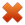 
EURO-ASIAN COUNCIL FOR STANDARDIZATION, METROLOGY AND CERTIFICATION
(EASC)

ЕВРАЗИЙСКИЙ СОВЕТ ПО СТАНДАРТИЗАЦИИ, МЕТРОЛОГИИ И СЕРТИФИКАЦИИ
(ЕАСС)
EURO-ASIAN COUNCIL FOR STANDARDIZATION, METROLOGY AND CERTIFICATION
(EASC)

ЕВРАЗИЙСКИЙ СОВЕТ ПО СТАНДАРТИЗАЦИИ, МЕТРОЛОГИИ И СЕРТИФИКАЦИИ
(ЕАСС)
EURO-ASIAN COUNCIL FOR STANDARDIZATION, METROLOGY AND CERTIFICATION
(EASC)

ЕВРАЗИЙСКИЙ СОВЕТ ПО СТАНДАРТИЗАЦИИ, МЕТРОЛОГИИ И СЕРТИФИКАЦИИ
(ЕАСС)
EURO-ASIAN COUNCIL FOR STANDARDIZATION, METROLOGY AND CERTIFICATION
(EASC)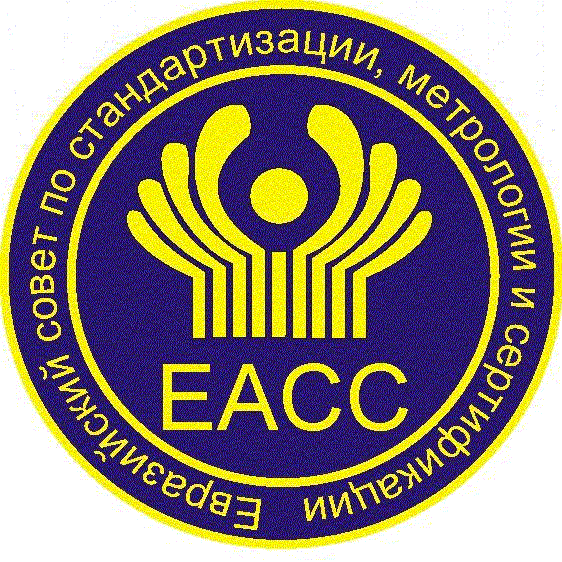 ПРАВИЛА ПО МЕЖГОСУДАРСТВЕННОЙСТАНДАРТИЗАЦИИПМГ
06–
202ХПМГ
06–
202ХПОРЯДОК ПРИЗНАНИЯ РЕЗУЛЬТАТОВ ИСПЫТАНИЙ И УТВЕРЖДЕНИЯ ТИПА, ПЕРВИЧНОЙ ПОВЕРКИ, МЕТРОЛОГИЧЕСКОЙ АТТЕСТАЦИИ СРЕДСТВ ИЗМЕРЕНИЙПОРЯДОК ПРИЗНАНИЯ РЕЗУЛЬТАТОВ ИСПЫТАНИЙ И УТВЕРЖДЕНИЯ ТИПА, ПЕРВИЧНОЙ ПОВЕРКИ, МЕТРОЛОГИЧЕСКОЙ АТТЕСТАЦИИ СРЕДСТВ ИЗМЕРЕНИЙПОРЯДОК ПРИЗНАНИЯ РЕЗУЛЬТАТОВ ИСПЫТАНИЙ И УТВЕРЖДЕНИЯ ТИПА, ПЕРВИЧНОЙ ПОВЕРКИ, МЕТРОЛОГИЧЕСКОЙ АТТЕСТАЦИИ СРЕДСТВ ИЗМЕРЕНИЙПОРЯДОК ПРИЗНАНИЯ РЕЗУЛЬТАТОВ ИСПЫТАНИЙ И УТВЕРЖДЕНИЯ ТИПА, ПЕРВИЧНОЙ ПОВЕРКИ, МЕТРОЛОГИЧЕСКОЙ АТТЕСТАЦИИ СРЕДСТВ ИЗМЕРЕНИЙНастоящий проект стандарта не подлежит применению до его утвержденияНастоящий проект стандарта не подлежит применению до его утвержденияНастоящий проект стандарта не подлежит применению до его утвержденияНастоящий проект стандарта не подлежит применению до его утвержденияКраткое наименование страны по МК (ИСО 3166) 004–97Код страны по МК (ИСО 3166) 004–97Сокращенное наименование национального органа по стандартизации